KAPAP                                                                                   ПОСТАНОВЛЕНИЕ«10» май 2017 й.                                № 50                              «10» мая 2017 г.Об утверждении муниципальной программы «Развитие муниципальной службы в  сельском поселении Байгузинский сельсовет муниципального района Янаульский район Республики Башкортостан» на 2017 - 2019годыВ соответствии с Федеральными Законами от 06.10.2003 № 131-ФЗ «Об общих принципах организации местного самоуправления в Российской Федерации», от 02.03.2007 № 25-ФЗ «О муниципальной службе в Российской Федерации», Законом Республики Башкортостан от 16.07.2007 № 453-з «О муниципальной службе в Республике Башкортостан», в целях совершенствования муниципальной службы в муниципальном районе Янаульский район Республики Башкортостан, повышения эффективности профессиональной деятельности муниципальных служащих Администрация сельского поселения Байгузинский сельсовет муниципального района Янаульский район п о с т а н о в л я е т:1. Утвердить муниципальную программу «Развитие муниципальной службы в сельском поселении Байгузинский сельсовет муниципального района Янаульский район Республики Башкортостан» на 2017-2019 годы (прилагается).   2. Обнародовать данное постановление на информационном стенде Администрации сельского поселения Байгузинский сельсовет муниципального района Янаульский район Республики Башкортостан, по адресу: 452824, РБ, Янаульский район, с. Байгузино, ул. Центральная, д.26 и разместить на  сайте  сельского поселения Байгузинский сельсовет муниципального района Янаульский район Республики Башкортостан по адресу: http:байгузино.рф.         3. Контроль за исполнением  данного постановления оставляю за собой.Глава сельского поселения                                                                              З.З.Ханов                                                   УТВЕРЖДЕНАпостановлением Администрации сельского поселения Байгузинский  сельсовет муниципального района Янаульский районРеспублики Башкортостанот 10 мая  2017 года № 50МУНИЦИПАЛЬНАЯ ПРОГРАММА«Развитие муниципальной службы в сельском поселении Байгузинский сельсовет муниципального района Янаульский район Республики Башкортостан»на 2017-2019 годыс.Байгузино 2017СодержаниеПаспорт целевой программы «Развитие муниципальной службы в сельском поселении Байгузинский сельсовет муниципального района Янаульский район на 2017-2019 годы».  Основные характеристики Программы.Перечень мероприятий целевой программы «Развитие муниципальной службы в сельском поселении Байгузинский сельсовет муниципальном районе Янаульский район на 2017-2019 годы». Оценка эффективности программы.I. Паспорт ПрограммыII. Основные характеристики Программы1. Цель программы: создание механизмов развития муниципальных служащих как ключевого ресурса повышения эффективности муниципального управления: создание профессиональной, конкурентоспособной, ориентированной на интересы населения, открытой муниципальной службы, направленной на решение вопросов местного значения, с учетом исторических и иных местных традиций. Обоснование необходимости принятия Программы: Согласно Федеральному закону от 02.03.2007 № 25-ФЗ «О муниципальной службе в Российской Федерации» развитие муниципальной службы обеспечивается муниципальными программами развития муниципальной службы и программами развития муниципальной службы субъектов Российской Федерации, финансируемыми соответственно за счет средств местных бюджетов и бюджетов субъектов Российской Федерации. В Администрации сельского поселения Байгузинский сельсовет муниципального района Янаульский район Республики Башкортостан необходимо: - создать оптимальные организационно-правовые, методологические условия обеспечения муниципальной службы; - усилить систему подготовки, профессиональной переподготовки и повышения квалификации кадров для муниципальной службы; - повысить открытость, гласность в деятельности муниципальных служащих; - создать комплекс мер, направленных на повышение качества исполнения муниципальными служащими должностных обязанностей и оказываемых ими гражданам и организациям услуг; - провести совершенствование механизмов оценки результатов профессиональной служебной деятельности муниципальных служащих, выстраивание взаимосвязи оценки результатов деятельности и системы стимулов, поощрений муниципальных служащих; - внедрить механизмы выявления и разрешения конфликтов интересов на муниципальной службе, формирования корпоративной культуры муниципальных служащих. 2. Сроки реализации Программы: 2017-2019 годы. 3. Перечень основных мероприятий Программы:  - совершенствование нормативно-правовой базы по вопросам развития муниципальной службы; - содействие должностному росту муниципальных служащих на конкурсной основе; - организация повышения профессионального уровня муниципальных служащих; - содействие повышению качества исполнения муниципальными служащими должностных  обязанностей и оказываемых ими гражданам и организациям услуг; - оценка профессиональной служебной деятельности муниципальных служащих посредством проведения аттестации; - внедрение механизмов выявления и разрешения конфликтов интересов на муниципальной службе, формирование корпоративной культуры муниципальных служащих; - оказание содействия муниципальным служащим в участии в ежегодных конкурсах среди муниципальных служащих. 4. Исполнители Программы: Администрация сельского поселения Байгузинский сельсовет муниципального района Янаульский район Республики Башкортостан. 5. Механизм реализации Программы: Исполнители программы реализуют мероприятия Программы в соответствии с установленными сроками. Текущее управление реализации Программы осуществляется заказчиком Программы. 6. Сроки и этапы реализации Программы: Реализация Программы рассчитана на 2017-2019 годы. Этапы выполнения отдельных мероприятий определяются в зависимости от их масштабов и подготовленности. 7. Ожидаемые результаты выполнения Программы: Реализация Программы позволит создать механизмы развития муниципальной службы как ключевого ресурса повышения эффективности муниципального управления, посредством: - формирования кадрового резерва для замещения должностей муниципальной службы; - совершенствования профессионального уровня муниципальных служащих; - аттестации муниципальных служащих, подлежащих аттестации; - повышения имиджа муниципального служащего, в связи с участием в ежегодных конкурсах среди муниципальных служащих.       Приложение к программе «Развитие муниципальной службы в сельском поселении Байгузинский сельсовет муниципального района  Янаульский район Республики Башкортостан на 2017-2019 годы»III. Перечень мероприятий целевой программы «Развитие муниципальной службы в сельском поселении Байгузинский сельсовет муниципального района Янаульский район РБ на 2017-2019 годы»IV. Оценка эффективности программыВ результате реализации мероприятий Программы предполагается:- повышение эффективности кадровой политики в системе муниципальной службы;- качественное информационно-аналитическое обеспечение кадровых процессов;- оптимизация структуры органов местного самоуправления и численности муниципальных служащих; 	- создание профессиональной муниципальной службы за счет направления муниципальных служащих на профессиональную переподготовку и повышения квалификации муниципальных служащих, что будет способствовать успешному решению задач, поставленных перед органами местного самоуправления. Реализация Программы позволит создать условия для развития муниципальной службы, а также будет способствовать повышению эффективности кадровой политики в сфере муниципальной службы, роли и престижа муниципальной службы. БАШKОРТОСТАН  РЕСПУБЛИКАHЫЯNАУЫЛ  РАЙОНЫ МУНИЦИПАЛЬ РАЙОНЫНЫN БАЙFУЖА  АУЫЛ СОВЕТЫ АУЫЛ БИЛEМEHЕ  ХАКИМИEТЕ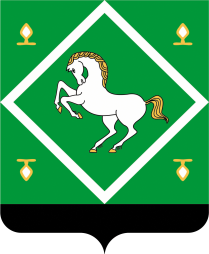 Администрация сельского поселения байгузинский сельсовет МУНИЦИПАЛЬНОГО  районаЯНАУЛЬСКИЙ РАЙОН РеспубликИ Башкортостан Полное наименование ПрограммыРазвитие муниципальной службы в сельском поселении Байгузинский сельсовет муниципального района Янаульский район на 2017-2019 годы (далее Программа)Заказчик ПрограммыАдминистрация сельского поселения Байгузинский сельсовет муниципального района Янаульский районРазработчик ПрограммыАдминистрация сельского поселения Байгузинский сельсовет муниципального района Янаульский районИсполнители ПрограммыАдминистрация сельского поселения Байгузинский сельсовет муниципального района Янаульский районСроки реализации2017-2019 годаЦель ПрограммыСоздание механизмов развития муниципальной службы как ключевого ресурса повышения эффективности муниципального управления: создание профессиональной, конкурентоспособной, ориентированной на интересы населения, открытой муниципальной службы, направленной на решение вопросов местного значения, с учетом исторических и иных местных традицийЗадачи Программы1. Создание условий для оптимального организационно-правового, методологического обеспечения муниципальной службы2. Формирование механизма использования современных кадровых технологий в системе муниципальной службы, принятия комплекса мер содействия должностному росту муниципальных служащих на конкурсной основе в соответствии с квалификационными требованиями3. Создание системы подготовки, профессиональной переподготовки и повышения квалификации кадров для муниципальной службы, разработка рекомендаций по формированию условий и стимулов для обеспечения развития персонала муниципальной службы4. Повышение уровня открытости, гласности в деятельности муниципальной службы5. Создание комплекса мер, направленных на повышение качества исполнения муниципальными служащими должностных  обязанностей и оказываемых ими гражданам и организациям услуг6. Совершенствование механизмов оценки результатов профессиональной служебной деятельности муниципальных служащих, выстраивание взаимосвязи оценки результатов деятельности и системы стимулов, поощрений муниципальных служащих7. Внедрение механизмов выявления и разрешения конфликтов интересов на муниципальной службе, формирования корпоративной культуры муниципальных служащих8. Улучшение информационно-консультационного обслуживания и научного обеспечения деятельности муниципальных служащихФинансовое обеспечение Программы по источникамИсточник финансового обеспечения Программы – местный бюджет  сельского поселения Байгузинский сельсовет муниципального района Янаульский район 2017 г.–  6500,0 руб.2018 г.–  6500,0 руб. 2019 г. – 8620,0 руб.Осуществление контроля за реализацией мероприятий Программы  Глава   сельского поселения Байгузинский сельсовет муниципального района Янаульский районОжидаемые результаты выполнения Программы  Реализация Программы позволит создать механизмы развития муниципальной службы как ключевого ресурса повышения эффективности муниципального управления№ п/пМероприятия программыСрок выполненияОбъем финансирования, необходимый для реализации мероприятий Программы, рублейОбъем финансирования, необходимый для реализации мероприятий Программы, рублейОбъем финансирования, необходимый для реализации мероприятий Программы, рублейИсточник финансиро-ванияОжидаемыерезультаты№ п/пМероприятия программыСрок выполнения201720182019Источник финансиро-ванияОжидаемыерезультаты1 Совершенствование нормативно-правовой базы по вопросам развития муниципальной службы 1 полугодие 2017г.1 полугодие 2018г. 1 полугодие 2019г.Аналитический обзор правовых актов органов местного самоуправления сельского поселения Байгузинский сельсовет муниципального района Янаульский район на соответствие законодательству, принятие правовых актов по вопросам развития муниципальной службы 2 Содействие должностному росту муниципальных служащих на конкурсной основе: - реализация плана мероприятий по созданию кадрового резерва для замещения должностей муниципальной службы 1 квартал 2017г.2 квартал 2018г.3 квартал 2019.Создание кадрового резерва для замещения должностей муниципальной службы 3 Организация повышения профессионального уровня муниципальных служащих: - направление на профессиональную переподготовку муниципальных служащих; - направление на курсы повышения квалификации муниципальных служащих; - участие в семинарах, конференциях В течение  2017 г.В течение  2018 г. В течение  2019 г.-6500,0--6500,0--8620,0-Бюджет СП Байгузинский сельсовет МР Янаульский район Реализация ежегодных планов дополнительного профессионального образования муниципальных служащих 4Содействие повышению качества исполнения муниципальными служащими должностных обязанностей и оказываемых ими гражданам и организациям услуг: - проведение мер по оптимизации численности муниципальных служащих1 полугодие 2017г.2 полугодие 2018г. 1 полугодие 2019г.Осуществление мер по оптимизации численности муниципальных служащих в соответствии с действующим законодательством и реестром реализуемых органами местного самоуправления муниципальных услуг 5Оценка профессиональной служебной деятельности муниципальных служащих посредством проведения аттестации: - организация процедуры и проведения аттестации согласно составленному списку муниципальных служащих, подлежащих аттестации 2 квартал 2017г.3 квартал 2018г.3 квартал 2019.Аттестация муниципальных служащих, подлежащих аттестации, согласно утверждённому списку. Отчёт аттестационной комиссии по итогам проведения аттестации муниципальных служащих 6 Внедрение механизмов выявления разрешения конфликтов интересов на муниципальной службе 1 полугодие 2017г.2 полугодие 2018г. 1 полугодие 2019г.Формирование корпоративной культуры муниципальных служащих 7 Оказание содействия муниципальным служащим в участии в ежегодных конкурсах среди муниципальных служащих В течение  2017 г.В течение  2018 г. В течение  2019 г.Участие муниципальных служащих в ежегодных конкурсах среди муниципальных служащих 